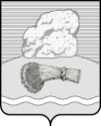 РОССИЙСКАЯ ФЕДЕРАЦИЯКалужская областьДуминичский районСельская Дума сельского поселения «Село Чернышено» РЕШЕНИЕ «24»февраля  2021 года.                                                                                              №3                                                                             О передаче осуществления части полномочий по решению вопросаместного значения сельскогопоселения «Село Чернышено» муниципальному району «Думиничский район»          Руководствуясь пунктом 10 статьи 14,  частью 4 статьи 15 Федерального закона от 06.10.2003 № 131-ФЗ «Об общих принципах организации местного самоуправления в Российской Федерации»,  Решением Сельской Думы сельского поселения «Село Чернышено » от 13.05.2015 №14 «О принятии осуществления части полномочий органов местного самоуправления муниципального района «Думиничский район» по решению вопроса местного значения  , Уставом сельского поселения «Село Чернышено»,  Сельская Дума сельского поселения «Село Чернышено»  РЕШИЛА:1. Предложить муниципальному району «Думиничский район» принять исполнение полномочий по решению вопроса местного значения «создание условий для обеспечения жителей поселения услугами связи, общественного питания, торговли и бытового обслуживания» в части разработки и утверждения схемы размещения нестационарных и мобильных торговых объектов на территории сельского поселения «Село Чернышено», проведение конкурсов на размещение нестационарных и мобильных торговых объектов, выдачи разрешений и заключение договоров на размещение нестационарных и мобильных торговых объектов.2. Решение вступает в силу с даты его обнародования.Глава сельского поселения                                                              Р.Н.Леонов